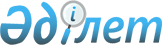 О внесении изменений и дополнения в решение Келесского районного маслихата от 23 декабря 2020 года № 34-260-VІ "Об утверждении Правил оказания социальной помощи, установления размеров и определения перечня отдельных категорий нуждающихся граждан"
					
			Утративший силу
			
			
		
					Решение Келесского районного маслихата Туркестанской области от 27 апреля 2021 года № 4-38-VII. Зарегистрировано Департаментом юстиции Туркестанской области 17 мая 2021 года № 6221. Утратило силу решением Келесского районного маслихата Туркестанской области от 22 сентября 2023 года № 5-60-VIII
      Сноска. Утратило силу решением Келесского районного маслихата Туркестанской области от 22.09.2023 № 5-60-VIII (вводится в действие по истечении десяти календарных дней после дня его первого официального опубликования).
      В соответствии с подпунктом 4) пункта 1 статьи 56 Бюджетного кодекса Республики Казахстан от 4 декабря 2008 года, пунктом 2-3 статьи 6 Закона Республики Казахстан от 23 января 2001 года "О местном государственном управлении и самоуправлении в Республике Казахстан", Законом Республики Казахстан от 6 мая 2020 года "О ветеранах" и Постановлением Правительства Республики Казахстан от 21 мая 2013 года № 504 "Об утверждении Типовых правил оказания социальной помощи, установления размеров и определения перечня отдельных категорий нуждающихся граждан" Келесский районный маслихат РЕШИЛ:
      1. внести в решение Келесского районного маслихата от 23 декабря 2020 года № 34-260-VI "Об утверждении Правил оказания социальной помощи, установления размеров и определения перечня отдельных категорий нуждающихся граждан" (зарегистрировано в Реестре государственной регистрации нормативных правовых актов за № 6048 от 29 января 2021 года, опубликовано 04 февраля 2021 года в эталонном банке нормативных правовых актов Республики Казахстан в электронном виде) следующие изменения и дополнение:
      В правилах оказания социальной помощи, установления размеров и определения перечня отдельных категорий нуждающихся граждан Келесского района, утвержденным указанным решением:
      Абзац 4 подпункта 3) пункта 8 изложить в следующей редакции:
      Родителям и не вступившим в повторный брак вдовы воинов, погибших (умерших, пропавших без вести) в Великой Отечественной войне; супруга (супруг), не вступившая (вступивший) в повторный брак - единовременно в размере 20,6 месячных расчетных показателей;
      Абзац 9 подпункта 3) пункта 8 изложить в следующей редакции:
      Для подписки на издания -участникам и инвалидам Великой Отечественной войны, лицам, награжденным орденами и медалями бывшего Союза СССР за самоотверженный труд и безупречную воинскую службу в тылу в годы Великой Отечественной войны, инвалидам, одиноким престарелым один раз в полугодие в размере 5 месячных расчетных показателей;
      Подпункт 2) пункта 9 изложить в следующей редакции:
      Лицам, больным социально значимым заболеванием – заразной формой туберкулеза, социальная помощь в виде денежной выплаты выплачивается ежемесячно в размере 10 месячных расчетных показателей. Основанием для оказания социальной помощи является утвержденный список Келесской районной больницы, который предоставляется ежемесячно.
      Абзац 2 подпункта 3) пункта 9 изложить в следующей редакции:
      Максимальный размер социальной помощи на инвалидную коляску предназначенную для комнаты в размере 50 месячных расчетных показателей;
      Пункт 9 дополнить подпунктом 8):
      Семьям имеющим детей от одного года до шести лет и получающим адресную социальную помощь дополнительно к социальному гарантированному пакету оказать помощь в размере не более одного месячного расчетного показателя;
      2. Государственному учреждению "Аппарат Келесского районного маслихата" в установленном законодательством Республики Казахстан порядке обеспечить:
      1) государственную регистрацию настоящего решения в Республиканском государственном учреждении "Департамент юстиции Туркестанской области Министерства юстиции Республики Казахстан";
      2) размещение настоящего решения на интернет-ресурсе Келесского районного маслихата после его официального опубликования.
      3. Настоящее решение вводится в действие по истечении десяти календарных дней после дня его первого официального опубликования.
					© 2012. РГП на ПХВ «Институт законодательства и правовой информации Республики Казахстан» Министерства юстиции Республики Казахстан
				
      Председатель сессии районного маслихата

А. Сапаров

      Секретарь районного маслихата

А. Тотиков
